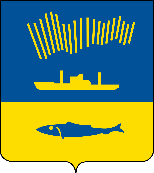 АДМИНИСТРАЦИЯ ГОРОДА МУРМАНСКАП О С Т А Н О В Л Е Н И Е                                                                                                         № В соответствии с Федеральным законом от 06.10.2003 № 131-ФЗ                        «Об общих принципах организации местного самоуправления в Российской Федерации», в целях своевременной и качественной очистки улиц и надлежащего содержания территорий города, обеспечения безопасного движения транспорта и пешеходов, создания благоприятной экологической обстановки п о с т а н о в л я ю: 1. Внести в постановление администрации города Мурманска                          от 23.10.2014 № 3545 «Об определении мест временного складирования снега на территории муниципального образования город Мурманск» (в ред. постановлений от 16.11.2016 № 3485, от 16.01.2017 № 47, от 04.10.2018 № 3427, от 17.08.2021 № 2133) следующие изменения:- в пункте 1 исключить абзац 3 следующего содержания:«- на городской свалке твердых отходов в районе Дровяное;».2. Отделу информационно-технического обеспечения и защиты информации администрации города Мурманска (Кузьмин А.Н.) разместить настоящее постановление на официальном сайте администрации города Мурманска в сети Интернет.3. Редакции газеты «Вечерний Мурманск» (Хабаров В.А.) опубликовать настоящее постановление.4. Настоящее постановление вступает в силу со дня официального опубликования. 5. Контроль за выполнением настоящего постановления возложить на заместителя главы администрации города Мурманска – председателя комитета по развитию городского хозяйства Кольцова Э.С.Временно исполняющий полномочияглавы администрации города Мурманска                                            В.А. Доцник